Five ways to positive mental healthConnect – with othersNotice the world around youKeep learningBe activeGive to others – time, experience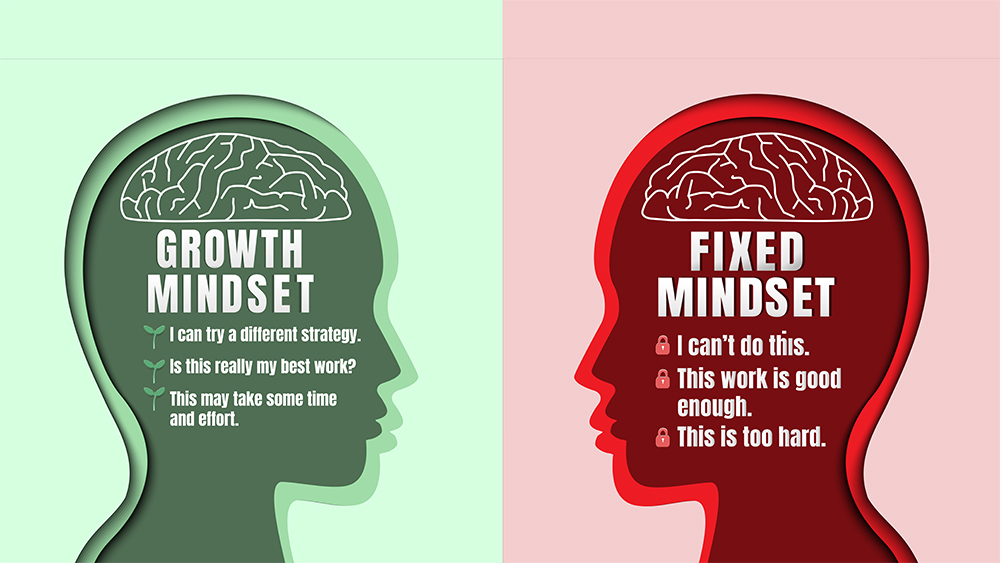 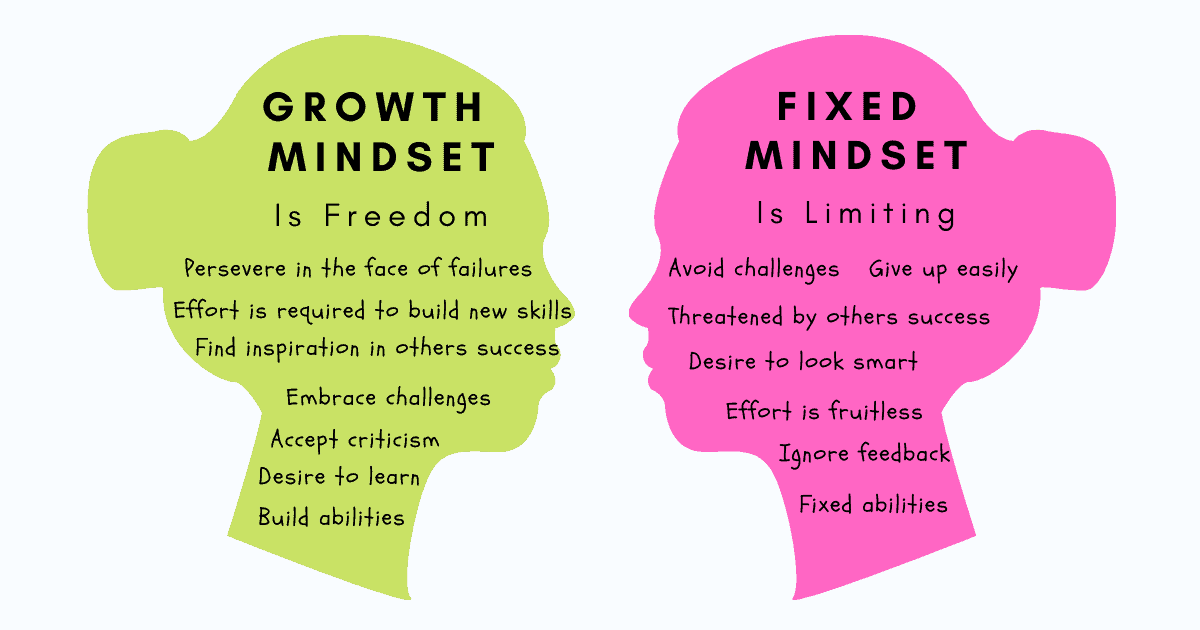 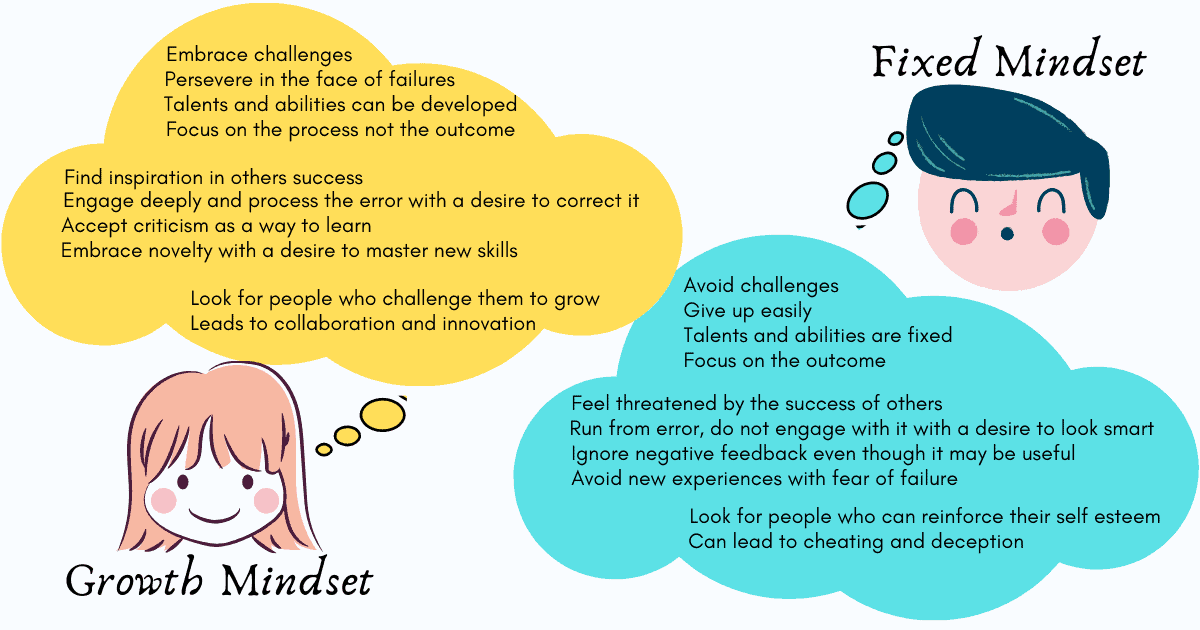 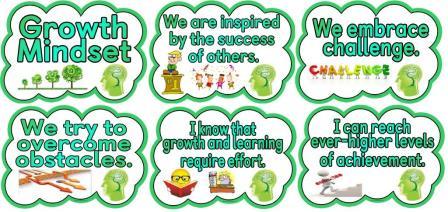 